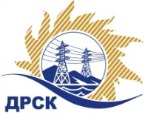 Акционерное Общество«Дальневосточная распределительная сетевая компания»ПРОТОКОЛ № 386/УТПиР -РЗакупочной комиссии по рассмотрению заявок по аукциону в электронной форме на право заключения договора выполнения работ: Реконструкция ПС-110 кВ Бурейск» лот № 835.1 раздел 2.2.1 ГКПЗ 2019КОЛИЧЕСТВО ПОДАННЫХ ЗАЯВОК НА УЧАСТИЕ В ЗАКУПКЕ: 4 (четыре) заявки.КОЛИЧЕСТВО ОТКЛОНЕННЫХ ЗАЯВОК: 0 (ноль) заявок.ВОПРОСЫ, ВЫНОСИМЫЕ НА РАССМОТРЕНИЕ ЗАКУПОЧНОЙ КОМИССИИ: О рассмотрении результатов оценки заявок Участников.О признании заявок соответствующими условиям Документации о закупке.ВОПРОС № 1.  О рассмотрении результатов оценки заявок УчастниковРЕШИЛИ:Признать объем полученной информации достаточным для принятия решения.Принять к рассмотрению заявки следующих участников.ВОПРОС № 2. О признании заявок соответствующими условиям Документации о закупкеРЕШИЛИ:Признать заявки №№ 386/УТПиР-1, 386/УТПиР-2, № 386/УТПиР-3, 386/УТПиР-4 соответствующими условиям Документации о закупке и принять их к дальнейшему рассмотрению.Заявки участников допускаются к участию в аукционе с учетом норм п.4.14 Документации о закупке, согласно которому, в случае если Участником представлена заявка, содержащая предложение о поставке товаров иностранного происхождения или предложение о выполнении работ, оказании услуг иностранными лицами, договор с таким Участником (в случае его победы в аукционе) заключается по цене, сниженной на 15% от предложенной им в ходе аукциона цены договора.Коврижкина Е.Ю. тел. 397208г. Благовещенск«16» мая  2019№п/пИдентификационный номер УчастникаДата и время регистрации заявкиРегистрационный номер участника: 386/УТПиР-112.04.2019 07:57Регистрационный номер участника: 386/УТПиР-218.04.2019 04:03Регистрационный номер участника: 386/УТПиР-321.04.2019 14:08Регистрационный номер участника: 386/УТПиР-422.04.2019 00:33№ п/пНаименование и адрес УчастникаДата и время регистрации заявокЦена заявки, руб. без НДС1Регистрационный номер участника: 386/УТПиР-112.04.2019 07:57Цена: 10 210 433,00 руб. без учета НДС 2Регистрационный номер участника: 386/УТПиР-218.04.2019 04:03Цена: 10 210 433,00 руб. без учета НДС 3Регистрационный номер участника: 386/УТПиР-321.04.2019 14:08Цена: 10 210 433,00 руб. без учета НДС 4Регистрационный номер участника: 386/УТПиР-422.04.2019 00:33Цена: 10 210 433,00 руб. без учета НДС Секретарь Закупочной комиссии  1 уровня АО «ДРСК»____________________М.Г. Елисеева